ТОМСКАЯ ОБЛАСТЬКРИВОШЕИНСКИЙ РАЙОНМУНИЦИПАЛЬНОЕ ОБРАЗОВАНИЕ ВОЛОДИНСКОЕ СЕЛЬСКОЕ ПОСЕЛЕНИЕ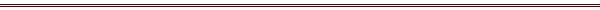 ИНФОРМАЦИОННЫЙ  БЮЛЛЕТЕНЬЕжемесячное печатное издание  для опубликования  (обнародования) правовых актов муниципального образования  Володинское сельское поселение Издается с марта 2020 г.                                                                                                                                31.05.2022                                                                              № 4 (027)АДМИНИСТРАЦИЯ ВОЛОДИНСКОГО СЕЛЬСКОГО ПОСЕЛЕНИЯПОСТАНОВЛЕНИЕ12.05.2022                                                                                            №34с. ВолодиноКривошеинский районТомская областьО признании утратившим  силу  постановленияАдминистрации Володинского сельского поселения от 15.05.2015 № 38 «Об утверждении Порядка осуществления главными распорядителями (распорядителями) бюджетных средств, главными администраторами (администраторами) доходов  бюджета, главными администраторами (администраторами) источников финансирования дефицита бюджета муниципального образования Володинское сельское поселение внутреннего финансового контроля и внутреннего финансового аудита»В соответствии со статьей 48 Федерального закона от 6 октября 2003 года № 131-ФЗ «Об общих принципах организации местного самоуправления в Российской Федерации», Федеральным законом от 26.07.2019 № 199-ФЗ «О внесении изменений в Бюджетный кодекс Российской Федерации в части совершенствования государственного (муниципального) финансового контроля, внутреннего финансового контроля и внутреннего финансового аудита», письмами Минфина России от 23.03.2020 г. N 02-02-05/22380, от 25.06.2020 г. N 02-09-06/54822,ПОСТАНОВЛЯЮ:1.Признать утратившим силу постановление Администрации Володинского сельского поселения от 15.05.2015 № 38 «Об утверждении Порядка осуществления главными распорядителями (распорядителями) бюджетных средств, главными администраторами (администраторами) доходов  бюджета, главными администраторами (администраторами) источников финансирования дефицита бюджета муниципального образования Володинское сельское поселение внутреннего финансового контроля и внутреннего финансового аудита».2.Настоящее постановление опубликовать в информационном бюллетене Володинского сельского поселения и разместить на официальном сайте Володинского сельского поселения в информационно-телекоммуникационной сети «Интернет». 3. Настоящее постановление вступает в силу со дня его официального опубликования.          4. Контроль за исполнением настоящего постановления оставляю за собой.Глава Володинского сельского поселения                          Р.П. Петрова                                                                                                                                                                            Ежемесячное печатное издание – «Информационный бюллетень»Учредитель:Администрация Володинского сельского поселения Кривошеинского района Томской области636310,Томская область, Кривошеинский район,с. Володино, ул.Советская,31Адрес издателя636310,Томская область, Кривошеинский район, с. Володино, ул.Советская,31телефон: 8(38251) 4-54-33              факс:       8(38251) 4-54-33E - mail:   volodino@tomsk.gov.ruОтветственный за выпуск Е.А.СёминаВёрстка, дизайн Е.Н. РжевскаяИнформационный бюллетень выходит по мере необходимостиТираж 7 экземпляровБюллетень отпечатан в Администрации Володинского сельского поселения Кривошеинского района Томской областиЦена «Бесплатно»